РЕШЕНИЕСорок четвертой  сессии Совета депутатов третьего созыва      26.06.2017 года                      с. Коргон                            № 44-97 Об отмене решения сессии Совета депутатов Коргонского  сельского поселения  от 30.11.2016 г № 41-80  «Об утверждении Порядка  назначения , перерасчета размера и выплаты пенсии за выслугу  лет муниципальным служащим и лицам  замещающим выборные  муниципальные должности » Заслушав информацию  главы сельского поселения  Совет депутатов Коргонского сельского поселения  Р Е Ш И Л :     1. Решение Совета депутатов от 30.11.2016 г № 41-80  «Об утверждении Порядка  назначения , перерасчета размера и выплаты пенсии за выслугу  лет муниципальным служащим и лицам  замещающим выборные  муниципальные должности » отменить.    2. Настоящее Решение,  вступает в силу со дня его официального опубликования  (обнародования). Глава  сельского поселения                                                                                                                                                                                                                    И.Д. Алачев Российская Федерация Республика Алтай Совет депутатов муниципального образованияКоргонское сельское поселениеУсть-Канского район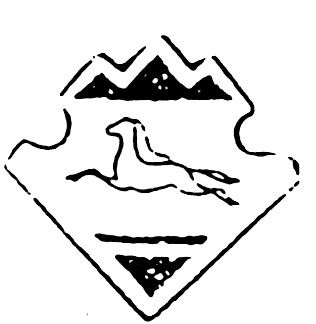 